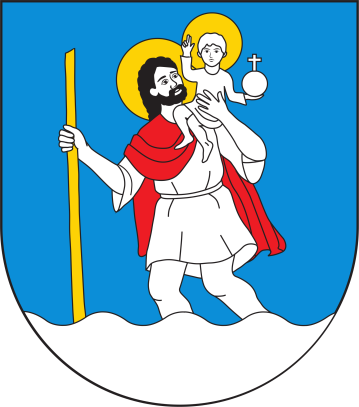 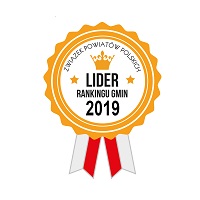 SPECYFIKACJA WARUNKÓW ZAMÓWIENIAModyfikacja z dnia 25.01.2022NUMER POSTĘPOWANIA: ZGKIM.271.4.2022Zakład Gospodarki Komunalnej i Mieszkaniowej w Chełmcuul. Papieska 2, 33-395 Chełmiece-mail: przetargi@chelmiec.pltel. 18 548 02 10, fax. 18 548 02 43www.chelmiec.plzapraszado udziału w postępowaniu prowadzonym w trybie podstawowym o wartości nieprzekraczającej 215.000 EURO„Zakup masy asfaltowej przez ZGKIM w Chełmcu na drogi gminne 2022”						Zatwierdzam:						Dyrektor ZGKIM						Bogumiła Aszklar - LelitoChełmiec, dnia 25.01.2022 r.SPECYFIKACJA WARUNKÓW ZAMÓWIENIAdla zadania:„Zakup masy asfaltowej przez ZGKIM w Chełmcu na drogi gminne 2022”Rozdział IInformacje ogólneSPECYFIKACJA WARUNKÓW ZAMÓWIENIAzwana dalej jako „SWZ”Postępowanie jest prowadzone na podstawie przepisów ustawy z dnia 11 września 2019 r. Prawo Zamówień Publicznych (Dz.U. z 2021, poz. 1129 ze zm.) oraz zgodnie z zapisami niniejszej Specyfikacji Warunków Zamówienia.Postępowanie dotyczy świadczenia usług koparką oraz usług towarzyszących w celu utrzymania dróg gminnych na terenie Gminy Chełmiec w roku 2022 r.Niniejszy dokument został sporządzony i opublikowany na podstawie art. 277 ust. 1 oraz art. 280 ust. 1 pkt. 1 ustawy z dnia 11 września 2019 r. Prawo zamówień publicznych (Dz. U.  z 2021 poz. 1129 ze zm.).W dalszej części:SWZ – Oznacza Specyfikację Warunków ZamówieniauPzp – oznacza ustawę z dnia 11 września 2019 r. Prawo zamówień publicznych (Dz.U.  z 2021, poz. 1129 ze zm.)Nazwa oraz adres i inne dane Zamawiającego:Zakład Gospodarki Komunalnej i Mieszkaniowej ul. Papieska 2, 33-395 Chełmiece-mail: przetargi@chelmiec.pltel. 18 548 02 10, fax. 18 548 02 43NIP: 7342543486adres internetowy: www.chelmiec.pl, www.bip.malopolska.pl/ugchelmiecgodziny urzędowania: 7.30-15.30 od poniedziałku do piątkuRozdział IITryb udzielania zamówieniaZamówienie o wartości poniżej 215.000 euro co stanowi równowartość kwoty 957.524,00 zł prowadzone jest w trybie podstawowym z możliwością prowadzenia negocjacji na podstawie art. 275 pkt. 2 i następne.Zamawiający udziela niniejszego zamówienia w trybie podstawowym, w którym w odpowiedzi na ogłoszenie o zamówieniu oferty mogą składać wszyscy zainteresowani wykonawcy, a następnie Zamawiający może przeprowadzić negocjacje w celu ulepszenia treści ofert, które podlegają ocenie w ramach kryteriów oceny ofert, a po zakończeniu negocjacji Zamawiający zaprasza wykonawców do składania ofert dodatkowych.Rozdział IIIOpis przedmiotu zamówieniaPrzedmiotem zamówienia jest wykonywanie sukcesywnych dostaw dla zadania pn:„Zakup masy asfaltowej przez ZGKIM w Chełmcu na drogi gminne 2022”Kod CPV:44113600-1 bitum i asfaltPrzedmiotem zamówienia jest zakup masy asfaltowej przez Zamawiającego wg bieżących potrzeb. Asortyment przedstawia poniższa tabela:Poszczególny asortyment zamawiany będzie wg bieżących potrzeb Zamawiającego.Zamawiający zastrzega, że może nie wykorzystać w pełni wartości umowy.Zamawiający dokona wybory oferty, która spełnia warunki określone w SWZ i otrzyma w toku oceny ofert największą liczbę punktów.Ilości poszczególnego asortymentu w trakcie trwania umowy mogą ulec zmianie, co nie powoduje konieczności zmiany umowy w formie aneksu.Informacje dotyczące przeprowadzenia przez Wykonawcę wizji lokalnej.Zamawiający nie przewiduje konieczności odbycia wizji lokalnej w terenieWykonawca zobowiązany jest wykonać przedmiot zamówienia od dnia zawarcia umowy do dnia 31.12.2022 r.Rozdział IVInformacje podstawoweZamawiający poinformuje o kwocie jaką zamierza przeznaczyć na zrealizowanie zadania po terminie składania ofert, a przed ich otwarciem poprzez zamieszczenie komunikatu na platformie do obsługi postępowań przetargowych dostępnej pod adresem: https://platformazakupowa.pl/pn/chelmiec. Niniejszy adres strony internetowej służy do pełnej obsługi postępowania.Termin związania z ofertą wynosi 30 dni (liczone od dnia upływu terminu składania ofert, przy czym pierwszym dniem terminu związania z ofertą jest dzień, w którym upływa termin składania ofert) tj. wykonawcy są związaniu z ofertą do dnia 01.03.2022 r.Zamawiający nie przewiduje możliwości prowadzenia rozliczeń w walutach obcych.Zamawiający nie przewiduje zastosowania aukcji elektronicznej.Zamawiający nie przewiduje obowiązku osobistego wykonania przez wykonawcę kluczowych części zamówienia.Zamawiający nie wymaga złożenia ofert w postaci katalogów elektronicznych lub dołączenia katalogów elektronicznych do oferty.Zamawiający nie dopuszcza możliwości złożenia ofert częściowych. Zamawiający nie podzielił niniejszego zamówienia na części, bowiem przedmiot zamówienia obejmuje, jeden rodzaj dostaw. W związku z tym nie ma możliwości organizacyjnych i technicznych, aby niniejsze zamówienie podzielić na części. Tym samym spełnione zostały przesłanki m. in. nadmiernych trudności technicznych, a także nadmiernych kosztów wykonania zamówienia uzasadniające odstąpienie od podziału zamówienia na części. Podział zamówienia na części mógłby poważnie zagrozić właściwemu wykonaniu zamówienia.Zamawiający nie dopuszcza możliwości złożenia oferty wariantowej.Zamawiający nie przewiduje zawarcia umowy ramowej.Zamawiający nie przewiduje zwrotu kosztów udziału w postępowaniu.Zamawiający nie przewiduje w opisie przedmiotu zamówienia wymagań związanych z realizacją zamówienia w rozumieniu art. 266 w zw. z art. 96 ust. 2 pkt 2 uPzp.Adres strony internetowej, na której udostępniane będą zmiany i wyjaśnienia treści SWZ oraz inne dokumenty zamówienia bezpośrednio związane z postępowaniem o udzielenie zamówienia:https://platformazakupowa.pl/ (konkretnie:https://platformazakupowa.pl/pn/chelmiec)Informacje o środkach komunikacji elektronicznej, przy użyciu których Zamawiający będzie komunikował się z wykonawcami, oraz informacje o wymaganiach technicznych i organizacyjnych sporządzania, wysyłania i odbierania korespondencji elektronicznej zostały określone w rozdziale XII SWZ.Zamawiający nie wymaga dokonania przez wykonawcę zabezpieczenia należytego wykonania umowy.Zamawiający przewiduje prawo opcji do 50% wartości zamówienia (dotyczy zwiększenia/zmniejszenia ilości asortymentu).W przypadku skorzystania z prawa opcji wynagrodzenie płatne będzie w wysokości wynikającej z wartości dokonanej opcji, na zasadach przewidzianych w niniejszej umowie dla zamówienia podstawowego.Skorzystanie z prawa opcji może nastąpić raz lub więcej razy (łącznie do wartości 50 % umowy) i uzależnione będzie wyłącznie od potrzeb i możliwości finansowych Zamawiającego. Wykonawca nie ma roszczenia o wykonanie prawa opcji.Skorzystanie z prawa opcji następuje w terminie obowiązywania umowy i następuje poprzez złożenie oświadczenia Zamawiającego o skorzystaniu z prawa opcji.Wykonawca jest zobowiązany do realizacji dostaw w ramach prawa opcji w przypadku i w zakresie, w jakim korzysta z niego Zamawiający, zgodnie z treścią oświadczenia Zamawiającego o skorzystaniu z prawa opcji i na warunkach określonych w niniejszej umowie.Na podstawie art. 94 uPZP Zamawiający nie przewiduje że o udzielenie zamówienia mogą ubiegać się wyłącznie wykonawcy mający status zakładu pracy chronionej, spółdzielnie socjalne oraz inni wykonawcy, których głównym celem lub głównym celem działalności ich wyodrębnionych organizacyjnie jednostek, które będą realizowały zamówienie, jest społeczna i zawodowa  integracja osób społecznie marginalizowanych.Rozdział VTermin wykonania zamówieniaWykonawca zobowiązany jest zrealizować przedmiot zamówienia w terminie od dnia zawarcia umowy do dnia 31.12.2022 r.Rozdział VIPrzesłanki wykluczenia WykonawcyZ postępowania o udzielenie zamówienia wyklucza się:wykonawcę będącego osobą fizyczną, którego prawomocnie skazano za przestępstwo:udziału w zorganizowanej grupie przestępczej albo związku mającym na celu popełnienie przestępstwa lub przestępstwa skarbowego, o którym mowa w art. 258 Kodeksu karnego,handlu ludźmi, o którym mowa w art. 189a Kodeksu karnego,o którym mowa w art. 228-230a, art. 250a Kodeksu karnego, w art. 46-48 ustawy z dnia 25 czerwca 2010 r. o sporcie (Dz. U. z 2020 r. poz. 1133 oraz z 2021 r. poz. 2054) lub w art. 54 ust. 1-4 ustawy z dnia 12 maja 2011 r. o refundacji leków, środków spożywczych specjalnego przeznaczenia żywieniowego oraz wyrobów medycznych (Dz. U. z 2021 r. poz. 523, 1292, 1559 i 2054)finansowania przestępstwa o charakterze terrorystycznym, o którym mowa w art. 165a Kodeksu karnego, lub przestępstwo udaremniania lub utrudniania stwierdzenia przestępnego pochodzenia pieniędzy lub ukrywania ich pochodzenia, o którym mowa w art. 299 Kodeksu karnego,o charakterze terrorystycznym, o którym mowa w art. 115 § 20 Kodeksu karnego, lub mające na celu popełnienie tego przestępstwa,powierzenia wykonywania pracy małoletniemu cudzoziemcowi, o którym mowa w art. 9 ust. 2 ustawy z dnia 15 czerwca 2012 r. o skutkach powierzania wykonywania pracy cudzoziemcom przebywającym wbrew przepisom na terytorium Rzeczypospolitej Polskiej (Dz. U. poz. 769),przeciwko obrotowi gospodarczemu, o których mowa w art. 296-307 Kodeksu karnego, przestępstwo oszustwa, o którym mowa w art. 286 Kodeksu karnego, przestępstwo przeciwko wiarygodności dokumentów, o których mowa w art. 270-277d Kodeksu karnego, lub przestępstwo skarbowe,o którym mowa w art. 9 ust. 1 i 3 lub art. 10 ustawy z dnia 15 czerwca 2012 r. o skutkach powierzania wykonywania pracy cudzoziemcom przebywającym wbrew przepisom na terytorium Rzeczypospolitej Polskiej - lub za odpowiedni czyn zabroniony określony w przepisach prawa obcego,wykonawcę, jeżeli urzędującego członka jego organu zarządzającego lub nadzorczego, wspólnika spółki w spółce jawnej lub partnerskiej albo komplementariusza w spółce komandytowej lub komandytowo-akcyjnej lub prokurenta prawomocnie skazano za przestępstwo, o którym mowa w pkt 1,wykonawcę, wobec którego wydano prawomocny wyrok sądu lub ostateczną decyzję administracyjną o zaleganiu z uiszczeniem podatków, opłat lub składek na ubezpieczenie społeczne lub zdrowotne, chyba że wykonawca odpowiednio przed upływem terminu składania ofert dokonał płatności należnych podatków, opłat lub składek na ubezpieczenie społeczne lub zdrowotne wraz z odsetkami lub grzywnami lub zawarł wiążące porozumienie w sprawie spłaty tych należności,wykonawcę, wobec którego prawomocnie orzeczono zakaz ubiegania się o zamówienia publiczne;wykonawcę, jeżeli Zamawiający może stwierdzić, na podstawie wiarygodnych przesłanek, że wykonawca zawarł z innymi wykonawcami porozumienie mające na celu zakłócenie konkurencji, w szczególności jeżeli należąc do tej samej grupy kapitałowej w rozumieniu ustawy z dnia 16 lutego 2007 r. o ochronie konkurencji i konsumentów, złożyli odrębne oferty, chyba że wykażą, że przygotowali te oferty lub wnioski niezależnie od siebie,wykonawcę, jeżeli, w przypadkach, o których mowa w art. 85 ust. 1 uPzp, doszło do zakłócenia konkurencji wynikającego z wcześniejszego zaangażowania tego wykonawcy lub podmiotu, który należy z wykonawcą do tej samej grupy kapitałowej w rozumieniu ustawy z dnia 16 lutego 2007 r. o ochronie konkurencji i konsumentów, chyba że spowodowane tym zakłócenie konkurencji może być wyeliminowane w inny sposób niż przez wykluczenie wykonawcy z udziału w postępowaniu o udzielenie zamówienia konkurencji i konsumentów, chyba że spowodowane tym zakłócenie konkurencji może być wyeliminowane w inny sposób niż przez wykluczenie wykonawcy z udziału w postępowaniu o udzielenie zamówienia.Ponadto zgodnie z art. 109 ust. 1 uPzp Zamawiający wykluczy wykonawcę:w stosunku do którego otwarto likwidację, ogłoszono upadłość, którego aktywami zarządza likwidator lub sąd, zawarł układ z wierzycielami, którego działalność gospodarcza jest zawieszona albo znajduje się on w innej tego rodzaju sytuacji wynikającej z podobnej procedury przewidzianej w przepisach miejsca wszczęcia tej procedury;jeżeli występuje konflikt interesów w rozumieniu art. 56 ust. 2 uPzp, którego nie można skutecznie wyeliminować w inny sposób niż przez wykluczenie wykonawcy,który naruszył obowiązki dotyczące płatności podatków, opłat lub składek na ubezpieczenia społeczne lub zdrowotne, z wyjątkiem przypadku, o którym mowa w ust. 1 pkt. 3 niniejszego rozdziału (art. 108 ust. 1 pkt 3 uPzp), chyba że wykonawca przed upływem terminu składania ofert dokonał płatności należnych podatków, opłat lub składek na ubezpieczenia społeczne lub zdrowotne wraz z odsetkami lub grzywnami lub zawarł wiążące porozumienie w sprawie spłaty tych należności.W przypadkach, o których mowa w ust. 2 pkt 1 lub 3 niniejszego rozdziału, Zamawiający może nie wykluczać wykonawcy, jeżeli wykluczenie byłoby w sposób oczywisty nieproporcjonalne, w szczególności gdy sytuacja ekonomiczna lub finansowa wykonawcy jest wystarczająca do wykonania zamówienia.Wykonawca może zostać wykluczony przez zamawiającego na każdym etapie postępowania o udzielenie zamówienia.Wykonawca, nie podlega wykluczeniu w okolicznościach określonych w ust. 1 pkt 1, 2 i 5 lub ust. 2 pkt. 1, jeżeli udowodni zamawiającemu, że spełnił łącznie następujące przesłanki:naprawił lub zobowiązał się do naprawienia szkody wyrządzonej przestępstwem, wykroczeniem lub swoim nieprawidłowym postępowaniem, w tym poprzez zadośćuczynienie pieniężne;wyczerpująco wyjaśnił fakty i okoliczności związane z przestępstwem, wykroczeniem lub swoim nieprawidłowym postępowaniem oraz spowodowanymi przez nie szkodami, aktywnie współpracując odpowiednio z właściwymi organami, w tym organami ścigania, lub zamawiającym;podjął konkretne środki techniczne, organizacyjne i kadrowe, odpowiednie dla zapobiegania dalszym przestępstwom, wykroczeniom lub nieprawidłowemu postępowaniu, w szczególności:zerwał wszelkie powiązania z osobami lub podmiotami odpowiedzialnymi za nieprawidłowe postępowanie wykonawcy,zreorganizował personel,wdrożył system sprawozdawczości i kontroli,utworzył struktury audytu wewnętrznego do monitorowania przestrzegania przepisów, wewnętrznych regulacji lub standardów,wprowadził wewnętrzne regulacje dotyczące odpowiedzialności i odszkodowań za nieprzestrzeganie przepisów, wewnętrznych regulacji lub standardów.Zamawiający ocenia, czy podjęte przez wykonawcę czynności, o których mowa w ust. 5, są wystarczające do wykazania jego rzetelności, uwzględniając wagę i szczególne okoliczności czynu wykonawcy. Jeżeli podjęte przez wykonawcę czynności, o których mowa w ust. 5, nie są wystarczające do wykazania jego rzetelności, zamawiający wyklucza wykonawcę.Rozdział VII Warunki udziału w postępowaniuWarunki udziału w postępowaniu dotyczą:zdolności do występowania w obrocie gospodarczym:Zamawiający nie stawia warunku w tym zakresie.uprawnień do prowadzenia określonej działalności zawodowej, o ile wynika to z odrębnych przepisówZamawiający nie stawia warunku w tym zakresiesytuacji ekonomicznej lub finansowej:Zamawiający nie stawia warunku w tym zakresiezdolności technicznej lub zawodowej:Zamawiający nie stawia warunku w tym zakresieOceniając zdolność techniczną lub zawodową, Zamawiający może, na każdym etapie postępowania, uznać, że wykonawca nie posiada wymaganych zdolności, jeżeli posiadanie przez wykonawcę sprzecznych interesów, w szczególności zaangażowanie zasobów technicznych lub zawodowych wykonawcy w inne przedsięwzięcia gospodarcze wykonawcy może mieć negatywny wpływ na realizację zamówienia.W przypadku wspólnego ubiegania się o zamówienie Wykonawcy ustanawiają pełnomocnika do reprezentowania ich w postępowaniu o udzielenie zamówienia albo reprezentowania w postępowaniu i zawarcia umowy w sprawie zamówienia publicznego.Rozdział VIIIDokumenty i oświadczenia jakich wymaga zamawiającyETAP SKŁADANIA OFERTYFormularz ofertowy (stanowiący treść oferty), zgodnie z załącznikiem nr 1 do SWZ, składany za pomocą środków komunikacji elektronicznej należy opatrzyć kwalifikowanym podpisem elektronicznym, podpisem zaufanym lub podpisem osobistym na zasadach określonych w rozdziale XII SWZ.Oświadczenie wstępnie potwierdzające spełnienie przez wykonawcę warunków udziału w postępowaniu oraz brak przesłanek do wykluczenia, o którym mowa w art. 125 ust. 1 uPzp zgodnie z załącznikiem nr 2 do SWZ, składane za pomocą środków komunikacji elektronicznej należy opatrzyć kwalifikowanym podpisem elektronicznym, podpisem zaufanym lub podpisem osobistym na zasadach określonych w rozdziale XII SWZ.Pełnomocnictwo do reprezentowania Wykonawcy – w przypadku złożenia oferty przez pełnomocnika. Pełnomocnictwo musi zawierać w szczególności ustanowionego pełnomocnika oraz zakres jego umocowania.Zaparafowany wzór umowy - należy dołączyć do oferty jako potwierdzenie akceptacji postanowień jej zapisów.PRZEDMIOTOWE ŚRODKI DOWODOWE: Zamawiający nie przewiduje obowiązku składania przedmiotowych środków dowodowych.ETAP PO WYŁONIENIU OFERTY NAJWYŻEJ OCENIONEJZamawiający wzywa wykonawcę, którego oferta została najwyżej oceniona, do złożenia w wyznaczonym terminie, nie krótszym niż 5 dni od dnia wezwania, aktualnych na dzień złożenia podmiotowych środków dowodowych, w następującym zakresie:w celu potwierdzenia braku podstaw wykluczenia wykonawcy z udziału w postępowaniu Zamawiający wymaga:a) oświadczenia wykonawcy, w zakresie art. 108 ust. 1 pkt 5 uPzp, o braku przynależności do tej samej grupy kapitałowej w rozumieniu ustawy z dnia 16 lutego 2007 r. o ochronie konkurencji i konsumentów (Dz. U. z 2020 r. poz. 1076 i 1086), z innym wykonawcą, który złożył odrębną ofertę, ofertę częściową lub wniosek o dopuszczenie do udziału w postępowaniu, albo oświadczenia o przynależności do tej samej grupy kapitałowej wraz z dokumentami lub informacjami potwierdzającymi przygotowanie oferty, oferty częściowej lub wniosku o dopuszczenie do udziału w postępowaniu niezależnie od innego wykonawcy należącego do tej samej grupy kapitałowej, według wzoru stanowiącego załącznik nr 5 do SWZ,b) oświadczenia wykonawcy o aktualności informacji zawartych w oświadczeniu, o którym mowa w art. 125 ust. 1 uPzp, w zakresie podstaw wykluczenia z postępowania wskazanych przez zamawiającego, o których mowa w:art. 108 ust. 1 pkt. 1 uPzpart. 108 ust. 1 pkt. 2 uPzpart. 108 ust. 1 pkt 3 uPzp,art. 108 ust. 1 pkt 4 uPzp, dotyczących orzeczenia zakazu ubiegania się o zamówienie publiczne tytułem środka zapobiegawczego,art. 108 ust. 1 pkt 5 uPzp, dotyczących zawarcia z innymi wykonawcami porozumienia mającego na celu zakłócenie konkurencji,art. 108 ust. 1 pkt 6 uPzp,art. 109 ust. 1 pkt 1 uPzp, odnośnie do naruszenia obowiązków dotyczących płatności podatków i opłat lokalnych, o których mowa w ustawie z dnia 12 stycznia 1991 r. o podatkach i opłatach lokalnych (Dz. U. z 2019 r. poz. 1170),art. 109 ust. 1 pkt. 4 uPzpart. 109 ust. 1 pkt. 6 uPzp.Zgodnie z art. 266 uPZP Zamawiający nie będzie stosował art. 126 uPZP.Wykonawcy zagraniczni załączają wymagane oświadczenia. Zgodnie z art. 20 uPZP wszystkie dokumenty złożone w postępowaniu winny być sporządzone w języku polskim lub przetłumaczone na język polski.Oświadczenia i dokumenty Wykonawców występujących wspólnie:Wykonawcy ustanawiają pełnomocnika do reprezentowania ich w postępowaniu o udzielenie zamówienia albo do reprezentowania w postępowaniu i zawarcia umowy w sprawie zamówienia publicznego. W związku z tym należy wskazane pełnomocnictwo złożyć wraz z ofertą.W odniesieniu do warunku udziału w postępowaniu dotyczącego zdolności technicznej lub zawodowej wykonawcy wspólnie ubiegający się o udzielenie zamówienia mogą polegać na zdolnościach tych z wykonawców, którzy wykonają usługi, do realizacji których te zdolności są wymagane. W tym przypadku, wykonawcy wspólnie ubiegający się o udzielenie zamówienia dołączają do oferty oświadczenie, z którego wynika, które usługi wykonają poszczególni wykonawcy.Wykonawcy występujący wspólnie powinni złożyć oświadczenia i dokumenty, o których mowa w niniejszym rozdziale SWZ, z tym, że oświadczenie wstępne wymienione w ust. 1 niniejszego rozdziału SWZ (oświadczenie wg wzoru stanowiącego załącznik nr 2 do SWZ) składa każdy Wykonawca z osobna, natomiast oświadczenia potwierdzające spełnianie warunków udziału w postępowaniu określonych przez Zamawiającego mogą być składane wspólnie.Dokument o którym mowa w ust. 1 niniejszego rozdziału SWZ (oświadczenie wg wzoru stanowiącego załącznik nr 2 do SWZ) powinien potwierdzać spełnianie warunków udziału w postępowaniu w zakresie, w którym każdy z wykonawców wykazuje spełnianie warunków udziału w postępowaniu.Zamawiający nie zastrzega obowiązku osobistego wykonania przez poszczególnych wykonawców wspólnie ubiegających się o udzielenie zamówienia publicznego kluczowych zadań dotyczących przedmiotowego zamówienia.Rozdział IXZasady sporządzania i składania dokumentów wskazanych w rozdziale IXOferty, oświadczenia, o których mowa w art. 125 ust. 1 uPzp, podmiotowe środki dowodowe, pełnomocnictwo sporządza się w postaci elektronicznej, w formatach danych określonych w przepisach wydanych na podstawie art. 18 ustawy z dnia 17 lutego 2005 r. o informatyzacji działalności podmiotów realizujących zadania publiczne (Dz. U. z 2020 r. poz. 346, 568, 695, 1517 i 2320).Dokumenty elektroniczne przekazuje się w postępowaniu przy użyciu środków komunikacji elektronicznej wskazanych przez Zamawiającego w rozdziale XIII.Podmiotowe środki dowodowe, oraz inne dokumenty lub oświadczenia, sporządzone w języku obcym przekazuje się wraz z tłumaczeniem na język polski.W przypadku gdy podmiotowe środki dowodowe, inne dokumenty lub dokumenty potwierdzające umocowanie do reprezentowania odpowiednio:wykonawcy,wykonawców wspólnie ubiegających się o udzielenie zamówienia publicznego,podwykonawcy niebędącego podmiotem udostępniającym zasoby, zostały wystawione przez upoważnione podmioty inne niż wykonawca, wykonawca wspólnie ubiegający się o udzielenie zamówienia lub podwykonawca, jako dokument w postaci papierowej, przekazuje się cyfrowe odwzorowanie tego dokumentu opatrzone kwalifikowanym podpisem elektronicznym albo podpisem zaufanym albo podpisem osobistym, poświadczające zgodność cyfrowego odwzorowania z dokumentem w postaci papierowej.Poświadczenia zgodności cyfrowego odwzorowania z dokumentem w postaci papierowej, o którym mowa w pkt. 4, dokonuje w przypadku:podmiotowych środków dowodowych oraz dokumentów potwierdzających umocowanie do reprezentowania - odpowiednio wykonawca, wykonawca wspólnie ubiegający się o udzielenie zamówienia lub podwykonawca, w zakresie podmiotowych środków dowodowych lub dokumentów potwierdzających umocowanie do reprezentowania, które każdego z nich dotyczą;innych dokumentów - odpowiednio wykonawca w zakresie dokumentów, które każdego z nich dotyczą.Podmiotowe środki dowodowe oraz pełnomocnictwo przekazuje się w postaci elektronicznej i opatruje się kwalifikowanym podpisem elektronicznym albo podpisem zaufanym albo podpisem osobistym.W przypadku gdy podmiotowe środki dowodowe lub pełnomocnictwo, zostały sporządzone jako dokument w postaci papierowej i opatrzone własnoręcznym podpisem, przekazuje się cyfrowe odwzorowanie tego dokumentu opatrzone kwalifikowanym podpisem elektronicznym albo podpisem zaufanym albo podpisem osobistym.Poświadczenia zgodności cyfrowego odwzorowania z dokumentem w postaci papierowej, o którym mowa w pkt. 7 dokonuje w przypadku:podmiotowych środków dowodowych - odpowiednio wykonawca, wykonawca wspólnie ubiegający się o udzielenie zamówienia lub podwykonawca, w zakresie podmiotowych środków dowodowych, które każdego z nich dotyczą;pełnomocnictwa - mocodawca.Poświadczenia zgodności cyfrowego odwzorowania z dokumentem w postaci papierowej, o którym mowa w pkt. 5 i 8 może dokonać również notariusz.Przez cyfrowe odwzorowanie, o którym mowa wyżej, należy rozumieć dokument elektroniczny będący kopią elektroniczną treści zapisanej w postaci papierowej, umożliwiający zapoznanie się z tą treścią i jej zrozumienie, bez konieczności bezpośredniego dostępu do oryginału.W przypadku przekazywania w postępowaniu dokumentu elektronicznego w formacie poddającym dane kompresji, opatrzenie pliku zawierającego skompresowane dokumenty kwalifikowanym podpisem elektronicznym albo podpisem zaufanym albo podpisem osobistym jest równoznaczne z opatrzeniem wszystkich dokumentów zawartych w tym pliku kwalifikowanym podpisem elektronicznym.Jeżeli jest to niezbędne do zapewnienia odpowiedniego przebiegu postępowania o udzielenie zamówienia, Zamawiający może na każdym etapie postępowania, w tym na etapie składania wniosków o dopuszczenie do udziału w postępowaniu lub niezwłocznie po ich złożeniu, wezwać wykonawców do złożenia wszystkich lub niektórych podmiotowych środków dowodowych aktualnych na dzień ich złożenia.Jeżeli zachodzą uzasadnione podstawy do uznania, że złożone uprzednio podmiotowe środki dowodowe nie są już aktualne, Zamawiający może w każdym czasie wezwać wykonawcę lub wykonawców do złożenia wszystkich lub niektórych podmiotowych środków dowodowych aktualnych na dzień ich złożenia.Zamawiający nie wzywa do złożenia podmiotowych środków dowodowych, jeżeli może je uzyskać za pomocą bezpłatnych i ogólnodostępnych baz danych, w szczególności rejestrów publicznych w rozumieniu ustawy z dnia 17 lutego 2005 r. o informatyzacji działalności podmiotów realizujących zadania publiczne, o ile wykonawca wskazał w oświadczeniu, o którym mowa w art. 125 ust. 1, dane umożliwiające dostęp do tych środków.Wykonawca nie jest zobowiązany do złożenia podmiotowych środków dowodowych, które zamawiający posiada, jeżeli wykonawca wskaże te środki oraz potwierdzi ich prawidłowość i aktualność.Rozdział XUzupełnienie / poprawienie / wyjaśnienie oświadczeń i dokumentówJeżeli wykonawca nie złożył oświadczenia wstępnego, o którym mowa w art. 125 ust. 1 uPzp, podmiotowych środków dowodowych, innych dokumentów lub oświadczeń składanych w postępowaniu lub są one niekompletne lub zawierają błędy, Zamawiający wzywa wykonawcę odpowiednio do ich złożenia, poprawienia lub uzupełnienia w wyznaczonym terminie, chyba że:a) oferta wykonawcy podlegają odrzuceniu bez względu na ich złożenie, uzupełnienie lub poprawienie lubb) zachodzą przesłanki unieważnienia postępowania.Wykonawca składa podmiotowe środki dowodowe na wezwanie, o którym mowa w ust. 1, aktualne na dzień ich złożenia.Zamawiający może żądać od wykonawców wyjaśnień dotyczących treści oświadczenia wstępnego, o którym mowa w art. 125 ust. 1 uPzp, lub złożonych podmiotowych środków dowodowych lub innych dokumentów lub oświadczeń składanych w postępowaniu.Jeżeli złożone przez wykonawcę oświadczenie wstępne, o którym mowa w art. 125 ust. 1 uPzp, lub podmiotowe środki dowodowe budzą wątpliwości zamawiającego, może on zwrócić się bezpośrednio do podmiotu, który jest w posiadaniu informacji lub dokumentów istotnych w tym zakresie dla oceny spełniania przez wykonawcę warunków udziału w postępowaniu lub braku podstaw wykluczenia, o przedstawienie takich informacji lub dokumentów.W toku badania i oceny ofert Zamawiający może żądać od wykonawców wyjaśnień dotyczących treści złożonych ofert oraz przedmiotowych środków dowodowych lub innych składanych dokumentów lub oświadczeń. Niedopuszczalne jest prowadzenie między zamawiającym a wykonawcą negocjacji dotyczących złożonej oferty oraz, z uwzględnieniem ust. 6, dokonywanie jakiejkolwiek zmiany w jej treści z zastrzeżeniem treści rozdziału XX SWZ.Zamawiający poprawia w ofercie:a) oczywiste omyłki pisarskie,b) oczywiste omyłki rachunkowe, z uwzględnieniem konsekwencji rachunkowych dokonanych poprawek,c) inne omyłki polegające na niezgodności oferty z dokumentami zamówienia, niepowodujące istotnych zmian w treści oferty - niezwłocznie zawiadamiając o tym wykonawcę, którego oferta została poprawiona.W przypadku, o którym mowa w ust. 6 lit. c), Zamawiający wyznacza wykonawcy odpowiedni termin na wyrażenie zgody na poprawienie w ofercie omyłki lub zakwestionowanie jej poprawienia. Brak odpowiedzi w wyznaczonym terminie uznaje się za wyrażenie zgody na poprawienie omyłki.Rozdział XI Informacje dotyczące podwykonawstwaZamawiający żąda:a) wskazania przez wykonawcę w ofercie części zamówienia, których wykonanie zamierza powierzyć podwykonawcom, oraz podania nazw ewentualnych podwykonawców, jeżeli są już znani,b) niezwłocznego informowania o wszelkich zmianach dotyczących podwykonawców, które wystąpią w trakcie wykonywania zamówienia.Zamawiający nie żąda od wykonawcy przedstawienia podmiotowych środków dowodowych, dotyczących podwykonawców niebędących podmiotami udostępniającymi zasoby na zasadach określonych w art. 118 uPzp, potwierdzających, że nie zachodzą wobec tych podwykonawców podstawy wykluczenia z postępowania.Rozdział XIIInformacje o sposobie porozumiewania się zamawiającego z wykonawcamiNiniejszy rozdział zawiera informacje dotyczące środków komunikacji elektronicznej, przy użyciu których Zamawiający będzie komunikował się z wykonawcami, oraz informacje o wymaganiach technicznych i organizacyjnych sporządzania, wysyłania i odbierania korespondencji elektronicznej.Komunikacja między zamawiającym a wykonawcami, w szczególności składanie ofert oraz oświadczeń, w tym o których mowa w art. 125 ust. 1 uPzp, podmiotowych środków dowodowych odbywa się przy użyciu środków komunikacji elektronicznej z uwzględnieniem zasad wynikających z rozdziału IX i X SWZ.Komunikacja pomiędzy Zamawiającym a Wykonawcami, w szczególności składanie oświadczeń, wniosków, zawiadomień oraz przekazywanie informacji odbywa się elektronicznie.W postępowaniu o udzielenie zamówienia komunikacja między Zamawiającym a Wykonawcami odbywa się wyłącznie przy użyciu platformy zakupowej Open Nexus pod adresem: https://platformazakupowa.pl/pn/chelmiec  (dalej również jako: ,,platforma”).We wszelkiej korespondencji związanej z niniejszym postępowaniem Zamawiający i Wykonawcy posługują się numerem ogłoszenia (BZP lub ID postępowania).Zamawiający może w uzasadnionych przypadkach również komunikować się z Wykonawcami za pomocą poczty elektronicznej: przetargi@chelmiec.plOferty oraz oświadczenie wstępne, o którym mowa w art. 125 uPzp, sporządza się, pod rygorem nieważności w formie elektronicznej lub w postaci elektronicznej opatrzonej podpisem zaufanym lub podpisem osobistym.Zamawiający informuje, że posiadanie konta na platformie jest dobrowolne, natomiast złożenie oferty w postępowaniu może odbywać się bez posiadania konta.Na stronie platformy znajduje się Instrukcja dla Wykonawców, która określa informacje dotyczące sposobu i formy złożenia oferty, sposobu komunikowania się Zamawiającego z wykonawcami (poza składaniem ofert), informacje dotyczące sposobu otwarcia ofert na platformie.Wymagania techniczne i organizacyjne wysyłania oraz odbierania dokumentów elektronicznych, elektronicznych kopii dokumentów i oświadczeń oraz informacji przekazywanych przy ich użyciu zostały opisane w Regulaminie korzystania z platformy (https://platformazakupowa.pl/strona/1-regulamin). Składając ofertę Wykonawca akceptuje Regulamin platformy dla użytkowników (wykonawców).Dokumenty elektroniczne, oświadczenia lub cyfrowe odwzorowanie dokumentu papierowego składane są przez Wykonawcę za pośrednictwem formularza „wyślij wiadomość”.Maksymalna wielkość wszystkich załączonych plików - 1GB. Dopuszczalna ilość plików - 20. Zalecana maksymalna wielkość pliku 75MB.Za datę przekazania zawiadomień, dokumentów elektronicznych, oświadczeń lub elektronicznych kopii dokumentów lub oświadczeń oraz innych informacji przyjmuje się datę ich przekazania na platformę.Zamawiający przekazuje link do jego profilu na platformie: https://platformazakupowa.pl/pn/chelmiec gdzie będzie możliwość odnalezienia niniejszego postępowania po kliknięciu w zakładkę ,,Postępowania”.Zamawiający dopuszcza w szczególności następujący format przesyłanych danych: .pdf, .doc, .docx, .rtf, .xps, .odt.Sposób sporządzenia dokumentów elektronicznych, oświadczeń lub elektronicznych kopii dokumentów lub oświadczeń musi być zgody z wymaganiami określonymi w Rozporządzeniu Prezesa Rady Ministrów z dnia 30 grudnia 2020 r. w sprawie sposobu sporządzania i przekazywania informacji oraz wymagań technicznych dla dokumentów elektronicznych oraz środków komunikacji elektronicznej w postępowaniu o udzielenie zamówienia publicznego lub konkursie (Dz.U.2020.2452) oraz Rozporządzeniu Ministra Rozwoju, Pracy i Technologii z dnia 23 grudnia 2020 r. w sprawie podmiotowych środków dowodowych oraz innych dokumentów lub oświadczeń, jakich może żądać zamawiający od wykonawcy (Dz.U.2020.2415).Do bezpośredniego kontaktowania się z Wykonawcami Zamawiający uprawnia:1) w sprawach formalno-prawnych: Pani Katarzyna Smoleń tel. 18 548 0 224 ; ewentualnie przez sekretariat Zamawiającego 18 548 0 210.2) w sprawach merytorycznych dotyczących przedmiotu zamówienia: Pan Krystian Popiela tel. 18 548 02 19 ewentualnie przez sekretariat Zamawiającego 18 548 0 210.Osoby wymienione w ust. 17 nie mają upoważnienia do udzielania Wykonawcom ustnych informacji w zakresie wyjaśnienia treści istotnych warunków zamówienia. Ze względu na pisemność postępowania wszystkie ewentualne wyjaśnienia ustne nie są dla Wykonawców wiążące.Rozdział XIII Wyjaśnienie treści SWZWykonawca może zwrócić się do Zamawiającego z wnioskiem o wyjaśnienie odpowiednio treści SWZ.Zamawiający jest obowiązany udzielić wyjaśnień niezwłocznie, jednak nie później niż na 2 dni przed upływem terminu składania odpowiednio ofert albo ofert podlegających negocjacjom, pod warunkiem że wniosek o wyjaśnienie treści odpowiednio SWZ wpłynął do zamawiającego nie później niż na 4 dni przed upływem terminu składania ofert.Jeżeli zamawiający nie udzieli wyjaśnień w terminie, o którym mowa w ust. 2, przedłuża termin składania odpowiednio ofert albo ofert podlegających negocjacjom o czas niezbędny do zapoznania się wszystkich zainteresowanych wykonawców z wyjaśnieniami niezbędnymi do należytego przygotowania i złożenia odpowiednio ofert albo ofert podlegających negocjacjom.W przypadku gdy wniosek o wyjaśnienie treści SWZ nie wpłynął w terminie, o którym mowa w ust. 2, Zamawiający nie ma obowiązku udzielania odpowiednio wyjaśnień SWZ oraz obowiązku przedłużenia terminu składania odpowiednio ofert albo ofert podlegających negocjacjom.Wykonawca za pośrednictwem platformy zakupowej Open Nexus (strona: https://platformazakupowa.pl/pn/chelmiec) może zwrócić się do Zamawiającego – z wnioskiem o wyjaśnienie treści SWZ.Zamawiający umieści wyjaśnienia treści SWZ na stronie internetowej:https://platformazakupowa.pl/pn/chelmiecRozdział XIV WadiumW niniejszym postępowaniu nie wymaga się wniesienia wadium.Rozdział XVOpis sposobu przygotowania ofertOferta musi zawierać wypełniony:a) Formularz ofertowy według załącznika nr 1 do SWZ,b) oświadczenie wstępnie potwierdzające spełnienie przez wykonawcę warunków udziału w postępowaniu oraz brak przesłanek do wykluczenia, zgodnie z załącznikiem nr 2 do SWZ, oraz wszystkie oświadczenia i dokumenty wymagane odpowiednimi postanowieniami SWZ, w szczególności w zakresie określonym w rozdziale IX SWZ (załącznik nr 2 do SWZ)c) parafowany wzór umowy (załącznik nr 4 SWZ) – jako akceptacja postanowień umowyOfertę należy złożyć pod rygorem nieważności, w formie elektronicznej lub w postaci elektronicznej opatrzonej podpisem zaufanym lub podpisem osobistym lub kwalifikowanym podpisem elektronicznym za pośrednictwem platformy zakupowej Open Nexus (strona: https://platformazakupowa.pl/).Oferta powinna być sporządzona w języku polskim, z zachowaniem sporządzenia jej w postaci elektronicznej w formacie danych (.pdf, .doc, .docx, .rtf, .odt.).Sposób złożenia oferty, w tym zaszyfrowania oferty opisany został w instrukcjach znajdujących się pod adresem: https://platformazakupowa.pl/strona/45-instrukcje.Wszelkie informacje stanowiące tajemnicę przedsiębiorstwa w rozumieniu ustawy z dnia 16 kwietnia 1993 r. o zwalczaniu nieuczciwej konkurencji, które Wykonawca zastrzeże jako tajemnicę przedsiębiorstwa, powinny zostać złożone w osobnym pliku wraz z jednoczesnym zaznaczeniem polecenia „Załącznik stanowiący tajemnicę przedsiębiorstwa".Wykonawca może przed upływem terminu do składania ofert zmienić lub wycofać ofertę za pośrednictwem Formularza do złożenia, zmiany, wycofania oferty lub wniosku dostępnego na platformie zakupowej. Sposób zmiany i wycofania oferty został opisany w instrukcjach dla wykonawców znajdujących się pod adresem: https://platformazakupowa.pl/strona/45-instrukcje.Wykonawca po upływie terminu do składania ofert nie może skutecznie dokonać zmiany ani wycofać złożonej oferty.Formularz ofertowy i załączniki winny być podpisane przez osobę/osoby upoważnione do składania oświadczeń woli w imieniu Wykonawcy, opatrzone kwalifikowanym podpisem elektronicznym lub podpisem zaufanym lub elektronicznym podpisem osobistym.W przypadku podpisywania ww. dokumentów przez pełnomocnika, do oferty należy dołączyć pełnomocnictwo.Wykonawcy winni przedstawić wyłącznie oferty zgodnie z wymaganiami określonymi w niniejszej SWZ.Wykonawca ponosi wszystkie koszty związane z przygotowaniem i złożeniem oferty.Rozdział XVI Tajemnica przedsiębiorstwaNie ujawnia się informacji stanowiących tajemnicę przedsiębiorstwa w rozumieniu przepisów ustawy z dnia 16 kwietnia 1993 r. o zwalczaniu nieuczciwej konkurencji (Dz. U. z 2019 r. poz. 1010 i 1649), jeżeli wykonawca, wraz z przekazaniem takich informacji, zastrzegł, że nie mogą być one udostępniane oraz wykazał, że zastrzeżone informacje stanowią tajemnicę przedsiębiorstwa.Wykonawca nie może zastrzec informacji, o których mowa w art. 222 ust. 5 uPzp w zw. z art. 266 uPzp.Wykonawca zobowiązany jest do jednoznacznego oznaczenia tej części oferty, która stanowi tajemnicę przedsiębiorstwa wraz z dokumentem potwierdzającym, że zastrzeżone informacje stanowią tajemnicę przedsiębiorstwa. Brak stosownego zastrzeżenia będzie traktowany jako wyrażenie zgody na ujawnienie całości dokumentów na zasadach określonych w ustawie.Wszelkie dokumenty stanowiące tajemnicę przedsiębiorstwa Wykonawcy muszą być odpowiednio oznakowane.Jeżeli dokumenty elektroniczne, przekazywane przy użyciu środków komunikacji elektronicznej, zawierają informacje stanowiące tajemnicę przedsiębiorstwa w rozumieniu przepisów ustawy z dnia 16 kwietnia 1993 r. o zwalczaniu nieuczciwej konkurencji (Dz. U. z 2020 r. poz. 1913), wykonawca, w celu utrzymania w poufności tych informacji, przekazuje je w wydzielonym i odpowiednio oznaczonym pliku, wraz z jednoczesnym zaznaczeniem polecenia „Załącznik stanowiący tajemnicę przedsiębiorstwa” a następnie wraz z plikami stanowiącymi jawną część należy ten plik zaszyfrować.Rozdział XVIIMiejsce oraz termin składania ofertOferty należy składać poprzez wykorzystanie odpowiedniej, dedykowanej strony dla niniejszego postępowania na platformie zakupowej: https://platformazakupowa.pl do dnia 31.01.2022 r. do godz. 9.00Otwarcie ofert nastąpi poprzez wykorzystanie odpowiedniej, dedykowanej strony dla niniejszego postępowania na platformie zakupowej: https://platformazakupowa.pl w dniu 31.01.2022 r. godz. 10.00Otwarcie ofert dokonane zostanie poprzez klikniecie przycisku „ Odszyfruj oferty”.W przypadku awarii systemu – platformy zakupowej, która powoduje brak możliwości otwarcia ofert w terminie określonym przez Zamawiającego, otwarcie ofert nastąpi niezwłocznie po usunięciu awarii. Zamawiający informuje o zmianie terminu otwarcia ofert na stronie internetowej prowadzonego postępowania.Zamawiający, najpóźniej przed otwarciem ofert, udostępnia na stronie internetowej prowadzonego postępowania informację o kwocie, jaką zamierza przeznaczyć na sfinansowanie zamówienia.Zamawiający, niezwłocznie po otwarciu ofert, udostępnia na stronie internetowej prowadzonego postępowania informacje o:a) nazwach albo imionach i nazwiskach oraz siedzibach lub miejscach prowadzonej działalności gospodarczej albo miejscach zamieszkania wykonawców, których oferty zostały otwarte;b) cenach lub kosztach zawartych w ofertachRozdział XVIII Opis sposobu obliczania cenyPrzy ustalaniu ceny należy stosować zaokrąglenia liczb do dwóch miejsc po przecinku na każdym etapie przeliczania, jeżeli cena jest wynikiem dokonanych wyliczeń to powinna być zaokrąglona do dwóch miejsc po przecinku zgodnie z zasadą: jeżeli trzecia liczba po przecinku jest równa pięć lub więcej to zaokrąglenie „w górę”, jeżeli trzecia cyfra po przecinku jest mniejsza niż 5 to cena będzie zaokrąglona „w dół”.W przypadku, gdy zostanie złożona oferta, której wybór prowadziłby do powstania obowiązku podatkowego Zamawiający, zgodnie z przepisami o podatku od towarów i usług w zakresie wewnątrzwspólnotowego nabycia towarów, w celu oceny takiej oferty doliczy do przedstawionej w niej ceny podatek od towarów i usług, który miałby obowiązek wpłacić zgodnie z obowiązującymi przepisami.Cena oferty musi być obliczona w złotych polskich podana cyfrowo i słownie. Cenę oferty należy określić w wysokości netto i brutto (z podatkiem od towarów i usług VAT). Kwota ta musi zawierać wszystkie koszty związane z realizacją dostawy niezbędne do wykonania przedmiotu zamówienia.Rozdział XIXKryteria oceny ofertSposób oceny i badania ofert:Oferty zostaną ocenione na podstawie przyjętych kryteriów oceny ofert.Zamawiający udzieli zamówienia temu Wykonawcy, którego oferta uzyska najwyższą ilość punktów w przyjętych kryteriach oceny ofert, pod warunkiem, że oferta ta nie podlega odrzuceniu oraz z zastrzeżeniem możliwości przeprowadzenia negocjacji.Zamawiający poprawi w tekście oferty omyłki zgodnie z art. 223 ust. 2 uPzp.W toku dokonywania badania i oceny ofert Zamawiający może żądać udzielenia przez Wykonawców wyjaśnień dotyczących treści złożonych przez nich ofert, zgodnie z art. 223 ust. 1 uPzp.Zamawiający odrzuci ofertę, jeżeli wystąpią okoliczności wskazane w art. 226 ust. 1 uPzp.W niniejszym postępowaniu Zamawiający kierować się będzie następującymi kryteriami oceny ofert:Objaśnienia i wzory obliczeń do kryteriów oceny ofert:Kryterium pierwsze – „Cena”:W kryterium „Cena” ilość punktów zostanie obliczona, według poniższego wzoru:K1 = ( CN / CB ) x 60K1 – punkty otrzymane przez ofertę w kryterium „Cena”CN – najniższa cena spośród wszystkich ważnych ofert (nieodrzuconych)CB - cena w ofercie badanejW tym kryterium jako „cena” przyjęta zostanie „wartość brutto zamówienia” podana przez Wykonawcę w Formularzu ofertowym.Kryterium drugie – „termin płatności fakury”:W kryterium „termin płatności faktury” ilość punktów zostanie przyznana według poniższej tabeli:Wzór końcowy do obliczenia całkowitej ilości punktów przyznanych ofercie w badanej części:PC = K1 + K2PC – całkowita ilość punktów dla oferty badanejK1 – punkty otrzymane przez ofertę w kryterium „ Cena”K2 - punkty otrzymane przez ofertę w kryterium „Termin płatności faktury”Jeżeli nie można wybrać najkorzystniejszej oferty z uwagi na to, że dwie lub więcej ofert przedstawia taki sam bilans ceny i innych kryteriów oceny ofert dla danej części, Zamawiający wybiera spośród tych ofert ofertę, która otrzymała najwyższą ocenę w kryterium o najwyższej wadze.Jeżeli oferty otrzymały taką samą ocenę w kryterium o najwyższej wadze, Zamawiający wybiera ofertę z najniższą ceną.Jeżeli nie można dokonać wyboru oferty w sposób, o którym mowa w ust. 4, Zamawiający wzywa wykonawców, którzy złożyli te oferty, do złożenia w terminie określonym przez zamawiającego ofert dodatkowych zawierających nową cenę lub koszt.Rozdział XX Możliwość prowadzenia negocjacji treści oferty w zakresie kryteriów oceny ofertZamawiający może zaprosić wykonawców do negocjacji ofert złożonych w odpowiedzi na ogłoszenie o zamówieniu, jeżeli nie podlegały one odrzuceniu.Negocjacje treści ofert:a) nie mogą prowadzić do zmiany treści SWZ;b) dotyczą wyłącznie tych elementów treści ofert, które podlegają ocenie w ramach kryteriów oceny ofert.Zamawiający przewiduje możliwość ograniczenia liczby wykonawców do 3, których zaprosi do negocjacjiZamawiający wskazuje, że w celu ograniczenia liczby wykonawców zapraszanych do negocjacji ofert, zamierza zastosować kryterium ,,Ceny”, kryterium „termin płatności faktury” według zasad, wag i wzorów przyznawania punktacji określonych w rozdziale XIX. Przy czym maksymalnie 3 wykonawców zostanie zaproszonych do negocjacji ofert z zastrzeżeniem ust. 6.Zaproszenie do negocjacji zostanie wysłane przez Zamawiającego do maksymalnie 3 wykonawców, których oferty spełniają w najwyższym stopniu (osiągnęły największą liczbę punktów) w kryteriach oceny ofert określonych w rozdziale XIX SWZ z zastrzeżeniem ust. 6.Jeżeli według kryteriów oceny ofert na pierwszych 3 pozycjach w rankingu ofert znajdzie się więcej niż 3 wykonawców, z tego względu, że zostały złożone oferty, które uzyskały taką samą ilość punktów (pozycje ex aequo), Zamawiający zaprosi wszystkich wykonawców, których oferty w rankingu ofert uplasowały się na 3 pierwszych miejscach, nawet, jeżeli liczba wykonawców zaproszonych do negocjacji przekroczy 3. W takim wypadku, na wspominanym etapie postanowienia określone w rozdziale XX ust. 3 – 5 nie mają zastosowania.Zamawiający informuje równocześnie wszystkich wykonawców, którzy w odpowiedzi na ogłoszenie o zamówieniu złożyli oferty, o wykonawcach:a) których oferty nie zostały odrzucone, oraz punktacji przyznanej ofertom w każdym kryterium oceny ofert i łącznej punktacji,b) których oferty zostały odrzucone,c) którzy nie zostali zakwalifikowani do negocjacji, oraz punktacji przyznanej ich ofertom w każdym kryterium oceny ofert i łącznej punktacji, podając uzasadnienie faktyczne i prawne.Ofertę wykonawcy niezaproszonego do negocjacji uznaje się za odrzuconą.Jeżeli liczba wykonawców, którzy w odpowiedzi na ogłoszenie o zamówieniu złożyli oferty niepodlegające odrzuceniu, jest mniejsza niż 3, Zamawiający kontynuuje postępowanie.Zamawiający w zaproszeniu do negocjacji wskaże miejsce, termin i sposób prowadzenia negocjacji, a także kryteria oceny ofert, w ramach których będą prowadzone negocjacje w celu ulepszenia treści ofert.Prowadzone negocjacje mają charakter poufny. Żadna ze stron nie może, bez zgody drugiej strony, ujawniać informacji technicznych i handlowych związanych z negocjacjami. Zgoda jest udzielana w odniesieniu do konkretnych informacji i przed ich ujawnieniem.Zamawiający udostępnia oferty wraz z załącznikami złożone w odpowiedzi na ogłoszenie o zamówieniu niezwłocznie po otwarciu tych ofert, nie później jednak niż w terminie 3 dni od dnia ich otwarcia.Zamawiający informuje równocześnie wszystkich wykonawców, których oferty złożone w odpowiedzi na ogłoszenie o zamówieniu nie zostały odrzucone, o zakończeniu negocjacji oraz zaprasza ich do składania ofert dodatkowych.Zaproszenie do składania ofert dodatkowych zawiera co najmniej:a) nazwę oraz adres Zamawiającego, numer telefonu, adres poczty elektronicznej oraz strony internetowej prowadzonego postępowania;b) sposób i termin składania ofert dodatkowych oraz język lub języki, w jakich muszą one być sporządzone, oraz termin otwarcia tych ofert.Zamawiający wyznacza termin na złożenie ofert dodatkowych z uwzględnieniem czasu potrzebnego na przygotowanie tych ofert, z tym że termin ten nie może być krótszy niż 5 dni od dnia przekazania zaproszenia do składania ofert dodatkowych.Wykonawca może złożyć ofertę dodatkową, która zawiera nowe propozycje w zakresie treści oferty podlegających ocenie w ramach kryteriów oceny ofert wskazanych przez zamawiającego w zaproszeniu do negocjacji. Oferta dodatkowa nie może być mniej korzystna w żadnym z kryteriów oceny ofert wskazanych w zaproszeniu do negocjacji niż oferta złożona w odpowiedzi na ogłoszenie o zamówieniu. Oferta przestaje wiązać wykonawcę w zakresie, w jakim złoży on ofertę dodatkową zawierającą korzystniejsze propozycje w ramach każdego z kryteriów oceny ofert wskazanych w zaproszeniu do negocjacji. Oferta dodatkowa, która jest mniej korzystna w którymkolwiek z kryteriów oceny ofert wskazanych w zaproszeniu do negocjacji niż oferta złożona w odpowiedzi na ogłoszenie o zamówieniu, podlega odrzuceniu.W przypadku, gdy Zamawiający nie zdecyduje się na prowadzenie negocjacji, dokonuje wyboru najkorzystniejszej oferty spośród niepodlegających odrzuceniu ofert złożonych w odpowiedzi na ogłoszenie o zamówieniu.Rozdział XXIInformacje o formalnościach jakie powinny zostać dopełnione po wyborze najkorzystniejszej ofertyUmowę może podpisać w imieniu Wykonawcy osoba uprawniona do reprezentowania Wykonawcy wymieniona w okazanym zaświadczeniu o wpisie do ewidencji działalności gospodarczej albo w aktualnym odpisie z właściwego rejestru lub pełnomocnik, który przedstawi bezpośrednio przed zawarciem umowy pełnomocnictwo do podpisania umowy w formie oryginału lub kopii poświadczonej przez Wykonawcę.W przypadku wyboru najkorzystniejszej oferty wykonawców wspólnie ubiegających się o udzielenie zamówienia, Zamawiający żąda przed zawarciem umowy w sprawie zamówienia publicznego, przedstawienia umowy regulującej współpracę tych Wykonawców.Umowa zostanie zawarta w terminie uwzględniającym treść art. 308 ust. 2 uPzp.Termin zawarcia umowy może ulec zmianie w przypadku złożenia przez któregoś z Wykonawców odwołania. O nowym terminie zawarcia umowy Wykonawca zostanie poinformowany po zakończeniu postępowania odwoławczego.Jeżeli Wykonawca, którego oferta została wybrana, uchyla się od zawarcia umowy, Zamawiający może dokonać ponownego badania i oceny ofert spośród ofert pozostałych w postępowaniu wykonawców oraz wybrać najkorzystniejszą ofertę albo unieważnić postępowanie.Rozdział XXIIOkoliczności uzasadniające zmianę treści umowyNa podstawie art. 455 ust. 1 Zamawiający informuje, że dopuszczalna jest zmiana umowy bez  przeprowadzenia  nowego  postępowania o udzielenie zamówienia:1)niezależnie od wartości tej zmiany, o ile została przewidziana w ogłoszeniu o zamówieniu lub dokumentach zamówienia, w postaci  jasnych,  precyzyjnych i jednoznacznych postanowień umownych, które mogą obejmować postanowienia dotyczące zasad wprowadzania zmian wysokości ceny, jeżeli spełniają one łącznie następujące warunki:a)określają rodzaj i zakres zmian,b)określają warunki wprowadzenia zmian,c)nie przewidują takich zmian, które modyfikowałyby ogólny charakter umowy;Istotne dla stron postanowienia, które zostaną wprowadzone do treści umowy, zostały zamieszczone w projekcie umowy, stanowiącym załącznik nr 4 do SWZ.Zakazuje się zmian postanowień zawartej umowy w stosunku do treści oferty, na podstawie, której dokonano wyboru wykonawcy, chyba że zachodzi co najmniej jedna z okoliczności:Zamawiający dopuszcza możliwość zmiany umowy w zakresie wynagrodzenia:w przypadku zmiany wysokości innych opłat wynikających wprost z przepisów prawa, a mających istotny wpływ na koszty świadczenia usługi,w przypadku ustawowej zmiany stawki podatku VAT,odstąpienia na wniosek Zamawiającego od realizacji danego zakresu zamówienia i związanej z tym zmiany wynagrodzenia, pod warunkiem wystąpienia obiektywnych okoliczności, których Zamawiający nie mógł przewidzieć na etapie przygotowania postępowania, a które powodują, że wykonanie przedmiotu zamówienia bez ograniczenia zakresu zamówienia, powodowałoby dla Zamawiającego niekorzystne skutki z uwagi na zamierzony cel realizacji przedmiotu zamówienia i związane z tym racjonalne wydatkowanie środków publicznych,Zmiany osób przewidzianych do realizacji zamówienia przez Strony w przypadku nieprzewidzianych zdarzeń losowych między innymi takich jak: śmierć, choroba, ustanie stosunku pracy,Zmiany danych organizacyjnych czy administracyjnych dotyczących stron np. zmiana nr rachunku bankowego, zmiany danych teleadresowych, zmiany osób wskazanych do kontaktów miedzy stronamiWszystkie powyższe postanowienia stanowią katalog zmian, na które Zamawiający może wyrazić zgodę. Nie stanowią jednocześnie zobowiązania do wyrażenia takiej zgody.Nie stanowi istotnej zmiany umowy:1) zmiana danych związanych z obsługą administracyjno-organizacyjną Umowy (np. zmiana nr rachunku bankowego, zmiana formy wniesienia zabezpieczenia należytego wykonania umowy);2) zmiany danych teleadresowych, zmiany osób wskazanych do kontaktów między stronami.Rozdział XXIII Udzielenie zamówienia na podobne dostawyZamawiający nie przewiduje możliwości udzielenia zamówień na podobne dostawy z wolnej ręki o których mowa w art. 214 pkt. 7 i 8 uPZP.Rozdział XXIVPouczenie o środkach ochrony prawnej przysługujących wykonawcy w toku postępowania o udzielenie zamówieniaŚrodki ochrony prawnej przysługują wykonawcy oraz innemu podmiotowi, jeżeli ma lub miał interes w uzyskaniu zamówienia oraz poniósł lub może ponieść szkodę w wyniku naruszenia przez Zamawiającego przepisów ustawy Prawo zamówień publicznych.Odwołanie przysługuje na:niezgodną z przepisami ustawy czynność Zamawiającego, podjętą w postępowaniu o udzielenie zamówienia, w tym na projektowane postanowienie umowy;zaniechanie czynności w postępowaniu o udzielenie zamówienia, do której Zamawiający był obowiązany na podstawie ustawy Prawo zamówień publicznych;zaniechanie przeprowadzenia postępowania o udzielenie zamówienia na podstawie ustawy, mimo że Zamawiający był do tego obowiązany.Odwołanie wnosi się do Prezesa Izby.Odwołujący przekazuje Zamawiającemu odwołanie wniesione w formie elektronicznej albo postaci elektronicznej albo kopię tego odwołania, jeżeli zostało ono wniesione w formie pisemnej, przed upływem terminu do wniesienia odwołania w taki sposób, aby mógł on zapoznać się z jego treścią przed upływem tego terminu.Domniemywa się, że Zamawiający mógł zapoznać się z treścią odwołania przed upływem terminu do jego wniesienia, jeżeli przekazanie odpowiednio odwołania albo jego kopii nastąpiło przed upływem terminu do jego wniesienia przy użyciu środków komunikacji elektronicznej.Odwołanie wnosi się w przypadku zamówień, których wartość jest mniejsza niż progi unijne, w terminie:5 dni od dnia przekazania informacji o czynności Zamawiającego stanowiącej podstawę jego wniesienia, jeżeli informacja została przekazana przy użyciu środków komunikacji elektronicznej,10 dni od dnia przekazania informacji o czynności Zamawiającego stanowiącej podstawę jego wniesienia, jeżeli informacja została przekazana w sposób inny niż określony w lit. a.Odwołanie wobec treści ogłoszenia wszczynającego postępowanie o udzielenie zamówienia lub wobec treści dokumentów zamówienia wnosi się w terminie 5 dni od dnia zamieszczenia ogłoszenia w Biuletynie Zamówień Publicznych lub dokumentów zamówienia na stronie internetowej, w przypadku zamówień, których wartość jest mniejsza niż progi unijne.Pozostałe zasady i regulacje dotyczące postępowania odwoławczego oraz samego odwołania do Prezesa Krajowej Izby Odwoławczej można znaleźć w dziale IX ustawy Prawo zamówień publicznych.Rozdział XXV Ochrona danych osobowychKlauzula informacyjna z art. 13 RODO:Zgodnie z art. 13 ust. 1 i 2 Rozporządzenia Parlamentu Europejskiego i Rady (UE) 2016/679 z dnia 27 kwietnia 2016 roku w sprawie ochrony osób fizycznych w związku z przetwarzaniem danych osobowych i w sprawie swobodnego przepływu takich danych oraz uchylenia dyrektywy 95/46/WE (ogólne rozporządzenie o ochronie danych) (Dz. Urz. UE L 119 z 04.05.2016, str. 1), dalej RODO, informuję, że:administratorem Pani/Pana danych osobowych jest Gmina Chełmiec, ul. Papieska 2, 33-395 ChełmiecPana/Pani dane nie podlegają współadministrowaniu,Zamawiający powołał inspektora ochrony danych osobowych, który jest dostępny pod adresem – email: iod@chelmiec.plPani/Pana dane osobowe przetwarzane będą na podstawie art. 6 ust. 1 lit. C RODO w celu związanym z postępowaniem o udzielenie zamówienia publicznego nr postępowania: ZGKIM.271.4.2022.odbiorcami Pani/Pana danych osobowych będą osoby lub podmioty, którym udostępniona zostanie dokumentacja postępowania w oparciu o art. 18 oraz art. 74 ust. 1 ustawy Prawo zamówień publicznych,Pani/Pana dane osobowe będą przechowywane, zgodnie z art. 78 ust. 1 ustawy Pzp, przez okres 4 lat od dnia zakończenia postępowania o udzielenie zamówienia, a jeżeli czas trwania umowy przekracza 4 lata, okres przechowywania obejmuje cały czas trwania umowy;obowiązek podania przez Panią/Pana danych osobowych bezpośrednio Pani/Pana dotyczących jest wymogiem ustawowym określonym w przepisach ustawy Pzp, związanym z udziałem w niniejszym postępowaniu o udzielenie zamówienia publicznego; konsekwencje niepodania określonych danych wynikają z ustawy Pzp,w odniesieniu do Pani/Pana danych osobowych decyzje nie będą podejmowane w sposób zautomatyzowany, stosownie do art. 22 RODO,posiada Pani/Pan:na podstawie art. 15 RODO prawo dostępu do danych osobowych Pani/Pana dotyczących,na podstawie art. 16 RODO prawo do sprostowania Pani/Pana danych osobowych **,na podstawie art. 18 RODO prawo żądania od administratora ograniczenia przetwarzania danych osobowych z zastrzeżeniem przypadków, o których mowa w art. 18 ust. 2 RODO ***,prawo do wniesienia skargi do Prezesa Urzędu Ochrony Danych Osobowych, gdy uzna Pani/Pan, że przetwarzanie danych osobowych Pani/Pana dotyczących narusza przepisy RODO,nie przysługuje Pani/Panu:w związku z art. 17 ust. 3 lit. b, d lub e RODO prawo do usunięcia danych osobowych,prawo do przenoszenia danych osobowych, o którym mowa w art. 20 RODO,na podstawie art. 21 RODO prawo sprzeciwu, wobec przetwarzania danych osobowych, gdyż podstawą prawną przetwarzania Pani/Pana danych osobowych jest art.6 ust. 1 lit. c RODO.Wykonawca składa do oferty oświadczenie zawarte w formularzu ofertowym w zakresie wypełnienia obowiązków informacyjnych przewidzianych w art. 13 lub art. 14 RODO.W przypadku gdy Wykonawca nie przekazuje danych osobowych innych niż bezpośrednio jego dotyczących lub zachodzi wyłączenie stosowania obowiązku informacyjnego, stosownie do art. 13 ust.4 lub art. 14 ust. 5 RODO treści oświadczenia Wykonawca nie składa (usunięcie treści oświadczenia np. przez jego wykreślenie).** Wyjaśnienie: skorzystanie z prawa do sprostowania nie może skutkować zmianą wyniku postępowania o udzielenie zamówienia publicznego ani zmianą postanowień umowy w zakresie niezgodnym z ustawą Pzp oraz nie może naruszać integralności protokołu oraz jego załączników.*** Wyjaśnienie: prawo do ograniczenia przetwarzania nie ma zastosowania w odniesieniu do przechowywania, w celu zapewnienia korzystania ze środków ochrony prawnej lub w celu ochrony praw innej osoby fizycznej lub prawnej, lub z uwagi na ważne względy interesu publicznego Unii Europejskiej lub państwa członkowskiego.Zamawiający udostępnia dane osobowe, o których mowa w art. 10 RODO w celu umożliwienia korzystania ze środków ochrony prawnej, o których mowa w dziale IX ustawy Prawo zamówień publicznych, do upływu terminu do ich wniesienia.W przypadku gdy wykonanie obowiązków, o których mowa w art. 15 ust. 1-3 RODO, wymagałoby niewspółmiernie dużego wysiłku, zamawiający może żądać od osoby, której dane dotyczą, wskazania dodatkowych informacji mających na celu sprecyzowanie żądania, w szczególności podania nazwy lub daty postępowania o udzielenie zamówienia publicznego.Skorzystanie przez osobę, której dane dotyczą, z uprawnienia do sprostowania lub uzupełnienia danych osobowych, o którym mowa w art. 16 RODO, nie może skutkować zmianą wyniku postępowania o udzielenie zamówienia publicznego ani zmianą postanowień umowy w zakresie niezgodnym z ustawą. Wystąpienie z żądaniem, o którym mowa w art. 18 ust. 1 RODO nie ogranicza przetwarzania danych osobowych do czasu zakończenia postępowania o udzielenie zamówienia publicznego.Zamawiający przetwarza dane osobowe zebrane w postępowaniu o udzielenie zamówienia publicznego w sposób gwarantujący zabezpieczenie przed ich bezprawnym rozpowszechnianiem.Do przetwarzania danych osobowych, o których mowa w art. 10 RODO, mogą być dopuszczone wyłącznie osoby posiadające pisemne upoważnienie. Osoby dopuszczone do przetwarzania takich danych są obowiązane do zachowania ich w poufności.W przypadku danych osobowych zamieszczonych przez Zamawiającego w Biuletynie Zamówień Publicznych, prawa, o których mowa w art. 15 i art. 16 RODO, są wykonywane w drodze żądania skierowanego do zamawiającego.Zasada jawności, o której mowa w art. 18 i 74 ust. 1 uPzp, ma zastosowanie do wszystkich danych osobowych, z wyjątkiem danych, o których mowa w art. 9 ust. 1 RODO, zebranych w toku postępowania o udzielenie zamówienia publicznego. Ograniczenia zasady jawności, o których mowa w art. 18 ust. 2-5 uPzp, stosuje się odpowiednio.Od dnia zakończenia postępowania o udzielenie zamówienia, w przypadku gdy wniesienie żądania, o którym mowa w art. 18 ust. 1 RODO, spowoduje ograniczenie przetwarzania danych osobowych zawartych w protokole i załącznikach do protokołu, zamawiający nie udostępnia tych danych zawartych w protokole i w załącznikach do protokołu, chyba że zachodzą przesłanki, o których mowa w art. 18 ust. 2 RODO.Rozdział XXVIZałącznikiZałączniki do specyfikacji warunków zamówienia (SWZ):1. Załącznik nr 1 – formularz ofertowy,2. Załącznik nr 2 – wzór wstępnego oświadczenia, o którym mowa w art. 125 ust. 1 uPzp,3. Załącznik nr 3 – oświadczenie o aktualności danych4. Załącznik nr 4 – wzór umowy;5. Załącznik nr 5 – wzór oświadczenia o przynależności/braku przynależności do grupy kapitałowej.Rodzaj towaru – masa bitumiczna na warstwę ścieralnąjednostkaIlośćRodzaj mieszanki: AC 8 S 50/70 KR 1-2tona50Rodzaj mieszanki: AC 11 S 50/70 KR 1-2tona650L.p.KRYTERIUM OCENY OFERTWAGA KRYTERIUM1.Cena60%2.Termin płatności faktury40%Termin płatności fakturyLiczba uzyskanych punktów7 dni10 pkt.14 dni20 pkt.21 dni30 pkt.30 dni40 pkt.